 Bible Study 4/3/2013 Michaeloministries.orgRedemption by the Blood – Hebrew 9 v 14-16 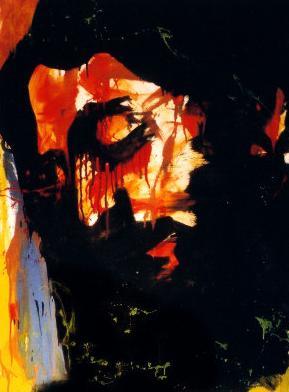 And the blood shall be to you for a token upon the houses where ye are; and when I see the blood, I will pass over you, and the plague shall not be upon you to destroy you, when I smite the land of Egypt.” Ex 12:13 “For the life of the flesh is in the blood; and I have given it to you upon the altar to make an atonement for your souls; for it is the blood that maketh an atonement for the soul.” Lev 17:11“Take heed therefore unto yourselves, and to all the flock, over the which the Holy Ghost hath made you overseers, to feed the church of God, which he hath purchased with his own blood.” Acts 20:28“Being justified freely by his grace through the redemption that is in Christ Jesus: Whom God hath set forth to be a propitiation through faith in his blood, to declare his righteousness for the remission of sins that are past, through the forbearance of God.” Rom 3:24-25“But God commendeth his love toward us, in that, while we were yet sinners, Christ died for us. Much more than, being now justified by his blood, we shall be saved from wrath through him.” Rom 5:8-9“In whom we have redemption through his blood, the forgiveness of sins, according to the riches of his grace.” Eph 1:7“That at that time ye were without Christ, being aliens from the commonwealth of Israel, and strangers from the covenants of promise, having no hope and without God in the world; But now in Christ Jesus ye who sometimes were far off are made nigh by the blood of Christ.” Eph. 2:12-13“But now in Christ Jesus ye who sometimes were far off are made nigh by the blood of Christ.” Eph 2:13“Likewise also the cup after supper, saying, this cup is the new testament in my blood, which is shed for you.” Luke 22:20“Unto him that loved us, and washed us from our sins in his own blood.” Rev. 1:5“And from Jesus Christ who is the faithful witness, and the first begotton of the dead, and the prince of the kings of the earth. Unto Him that loved us and washed us from our sins in his own blood.” Rev. 1:5“Much more then, having now been justified by his blood, we shall be saved from the wrath of God through Him.” Rom. 5:9“Knowing that you were not redeemed with perishable things like silver and gold from your futile way of life inherited from your forefathers, but with the precious blood as of a lamb unblemished and spotless, the blood of Christ.” 1Peter 1:18-19“In Him we have redemption through his blood, the forgiveness of our trespasses.” Eph 1:7“And in the same way He took the cup after they had eaten saying, “This cup which is poured out for you is the new covenant in my blood.” Luke 22:20“For the life of the flesh is in the blood…for it is the blood that makes atonement for the soul.” Lev. 17:11“But now in Christ Jesus you once were far off have made near by the blood of Christ.” Eph. 2:13“He has delivered us from the power of darkness and translated us into the kingdom of the Son of his love, in whom we have redemption through His blood, the forgiveness of sins.” Col. 2:15